
Board of Trustees
 Monday, December 19, 2022 – 4 p.m.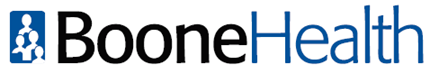 Boone Health Conference Room C
1600 East Broadway
Columbia, MO 65201NEXT MEETING:  January 23, 2023Agenda ItemPresenterActionCall to Order Board of TrusteesDr. Jerry KennettMotion: Call to OrderApproval of Consent Agenda:Prior Month’s Board of Trustee Minutes (November 28)November 2022 Trustee Financial Report Dr. Jerry KennettMotion:  Approval of Consent Agenda ItemsSenator Caleb RowdenInformation OnlyAdjournment of Board of Trustees MeetingDr. Jerry KennettMotion: Adjournment